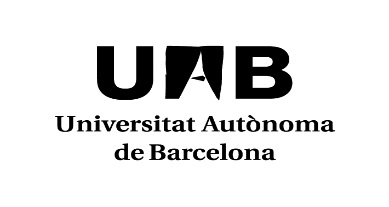 Només cal escollir una optativa (OPT)*DNI/PassaportDNI/PassaportDNI/PassaportDNI/PassaportDNI/PassaportSexe (M = masculí / F = femení)Sexe (M = masculí / F = femení)Sexe (M = masculí / F = femení)Sexe (M = masculí / F = femení)Sexe (M = masculí / F = femení)Sexe (M = masculí / F = femení)CognomsCognomsCognomsCognomsCognomsCognomsCognomsCognomsCognomsCognomsNomNomAdreça familiarAdreça familiarAdreça familiarAdreça familiarAdreça familiarAdreça familiarAdreça familiarAdreça familiarAdreça familiarAdreça familiarAdreça familiarAdreça familiarAdreça familiarCodi postalCodi postalPoblacióPoblacióPoblacióPoblacióPoblacióPoblacióPoblacióPoblacióPoblacióPoblacióComarcaComarcaComarcaComarcaComarcaProvínciaProvínciaProvínciaProvínciaProvínciaProvínciaPaísPaísPaísPaísPaísTelèfonTelèfonTelèfonTelèfonTelèfonTelèfonAdreça durant el cursAdreça durant el cursAdreça durant el cursAdreça durant el cursAdreça durant el cursAdreça durant el cursAdreça durant el cursAdreça durant el cursAdreça durant el cursAdreça durant el cursAdreça durant el cursAdreça durant el cursAdreça durant el cursCodi postalCodi postalPoblacióPoblacióPoblacióPoblacióPoblacióPoblacióPoblacióPoblacióPoblacióPoblacióComarcaComarcaComarcaComarcaComarcaProvínciaProvínciaProvínciaProvínciaProvínciaProvínciaPaísPaísPaísPaísPaísTelèfonTelèfonTelèfonTelèfonTelèfonTelèfonAdreça electrònicaAdreça electrònicaAdreça electrònicaAdreça electrònicaAdreça electrònicaTelèfon mòbilTelèfon mòbilTelèfon mòbilTelèfon mòbilTelèfon mòbilTelèfon mòbilData de naixementData de naixementData de naixementData de naixementLloc de naixementLloc de naixementLloc de naixementLloc de naixementLloc de naixementLloc de naixementLloc de naixementCodi postal del lloc de naixementCodi postal del lloc de naixementCodi postal del lloc de naixementCodi postal del lloc de naixementCodi postal del lloc de naixementCodi postal del lloc de naixementCodi postal del lloc de naixementCodi postal del lloc de naixementNacionalitatNacionalitatNacionalitatNacionalitatPagament fraccionaten 3 terminisBecari/ària (*)El pagament s’haurà de fer per domiciliació bancària o amb targeta de crèdit o dèbit. En cas de domiciliació cal lliurar el document SEPA a la Gestió Acadèmica si no s’ha fet amb anterioritat. Els becaris poden ajornar el pagament.* Becari/ària o del règim general o de mobilitat del Ministeri.XCodiCodiAssignaturaTipusECTSGrupPrimer semestre Primer semestre Primer semestre Primer semestre Primer semestre Primer semestre Primer semestre 42358Farmacologia AplicadaFarmacologia AplicadaOB1210142359Farmacologia Bàsica AvançadaFarmacologia Bàsica AvançadaOB910142360Mètodes de Recerca en Farmacologia Clínica*Mètodes de Recerca en Farmacologia Clínica*OPT910142361Mètodes de Recerca en Farmacologia Pre-clínica*Mètodes de Recerca en Farmacologia Pre-clínica*OPT9101Segon semestreSegon semestreSegon semestreSegon semestreSegon semestreSegon semestreSegon semestre44670Pràctica ProfessionalPràctica ProfessionalOB1510144671Treball de Final de MàsterTreball de Final de MàsterOB15101